PRESS RELEASESid. 1 /1ASICS ’premium’ Floorball fodtøj lanceret i efteråret 2011I efteråret 2011 vil ASICS for første gang lancere dets ’premium’ kvalitets floorball fodtøjskollektion til både mænd og kvinder. Disse produkter, GEL-Cyper Speed og Gel-Cyper Zorro, er specielt udviklet og designet til floorballsporten. Floorball fodtøjskollektionen er testet af nogle af verdens bedste – og ASICS sponsorerede – floorball spillere, herunder Magnus Svensson (Sverige), Esa Jussila (Finland), Mikael Järvi (Finland) og Milan Fridrich (Tjekkiet). Anima Sana In Corpore Sano, betyder “En Sund Sjæl i et Sundt Legeme” og er en gammel latinsk frase, hvorfra ASICS’ navn er afledt og er den fundamentale platform, hvorpå brandet stadig står.  Virksomheden er grundlagt for mere end 60 år siden af Kihachiro Onitsuka og er nu en førende designer og producent af løbesko, såvel som andre sportssko og tilbehør. For yderligere information, besøg www.asics.dk.  Det stribede design, der figurer på siderne af ASICS® sko, er et varemærke fra ASICS’ koncern og er et registreret varemærke i de fleste lande verden over.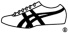 